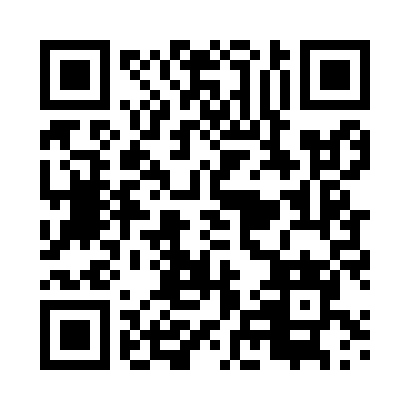 Prayer times for Pikuly, PolandWed 1 May 2024 - Fri 31 May 2024High Latitude Method: Angle Based RulePrayer Calculation Method: Muslim World LeagueAsar Calculation Method: HanafiPrayer times provided by https://www.salahtimes.comDateDayFajrSunriseDhuhrAsrMaghribIsha1Wed2:445:0612:285:347:5210:042Thu2:415:0412:285:357:5310:063Fri2:375:0212:285:367:5510:094Sat2:345:0112:285:377:5610:125Sun2:314:5912:285:387:5810:156Mon2:284:5712:285:397:5910:187Tue2:244:5612:285:408:0110:218Wed2:214:5412:285:418:0210:249Thu2:174:5212:285:428:0410:2710Fri2:144:5112:285:438:0510:3011Sat2:134:4912:285:438:0710:3312Sun2:124:4812:285:448:0810:3513Mon2:114:4612:285:458:1010:3614Tue2:114:4512:285:468:1110:3715Wed2:104:4312:285:478:1310:3716Thu2:104:4212:285:488:1410:3817Fri2:094:4112:285:498:1510:3918Sat2:094:3912:285:498:1710:3919Sun2:084:3812:285:508:1810:4020Mon2:084:3712:285:518:1910:4021Tue2:074:3612:285:528:2110:4122Wed2:074:3412:285:538:2210:4223Thu2:064:3312:285:538:2310:4224Fri2:064:3212:285:548:2510:4325Sat2:064:3112:285:558:2610:4326Sun2:054:3012:285:558:2710:4427Mon2:054:2912:285:568:2810:4528Tue2:054:2812:295:578:2910:4529Wed2:044:2712:295:588:3110:4630Thu2:044:2712:295:588:3210:4631Fri2:044:2612:295:598:3310:47